О способах урегулирования задолженности.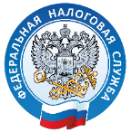 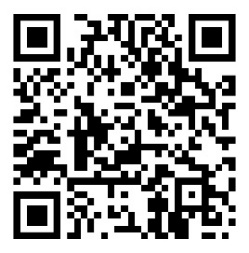 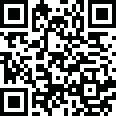 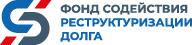 